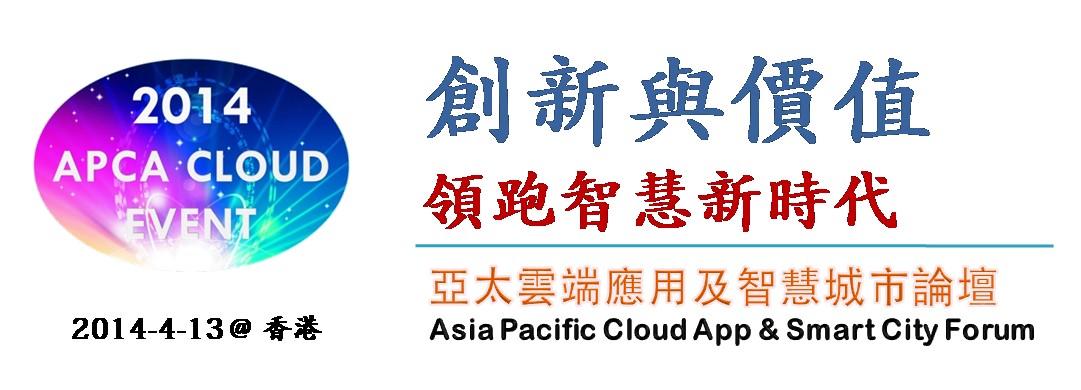 邀請函當今，雲端應用每天都在創新，雲端應用每天都在為我們的工作和生活提供服務，雲端應用也成為智慧城市資訊服務的主要手段。智慧城市建設是促進新一代資訊技術成長的重要發展契機，同時，雲端應用的發展也為智慧城市建設帶來新的動力。由此可見，雲端應用將是IT發展的一個重要方向，雲端不僅可以幫助使用者獲得不同的有效服務，還可以為提供雲端服務的企業帶來巨大的社會效益和經濟效益。亞太雲應用聯盟將與香港資訊科技聯會在香港貿易發展局主辦的「2014 International ICT Expo」期間，聯合舉辦「亞太雲端應用與智慧城市論壇」。本屆論壇共設二個演講主題：雲端創新應用和智慧城市應用，邀請在亞太地區雲端創新應用和智慧城市建設方面有成功實戰經驗的知名企業專家演講和分享。本屆論壇將邀請來自亞太地區的政府機構代表、企事業單位高層決策者、資訊主管、專案主管及專家和學者等參會。本次論壇活動，還將發佈APCA的專案合作邀請和雲端人才需求資訊，為參會者搭建一個聯合共贏、共同發展的交流和合作平臺。 “創新與價值——2014亞太雲端應用及智慧城市論壇”即將拉開帷幕，將深度展示“雲計算”、“大資料”、“雲平臺”、“雲安全”及“智慧城市建設”等方面的創新應用，分享雲端應用的寶貴經驗，共同探討合作機遇。我們相信:本次論壇活動一定會給參會者帶來全新的體驗和感受，同時，還有機會與APCA推薦的雲端應用專案和智慧城市項目開展合作。亞太雲端應用及智慧城市論壇Asia Pacific Cloud Application & Smart City Forum主題：創新與價值 主辦單位 亞太雲應用聯盟  香港資訊科技聯會 協辦單位 香港貿易發展局  全球雲聯雲協會中國智慧城市研究院  廣東省物聯網產業聯盟 支援單位    POWER-ALL  HEX  nwStor  VCAST  論壇日期 2014年4月13日下午13:30-17:00（星期日） 論壇地點香港國際會議展覽中心S426 - S427會議廳論壇官網APCA 官網：www.apcloudapps.org一、論壇特別服務：參會企業如有專案推薦和專案需求及人才需求，可在報名時一同提交。我們將在本次論壇活動中，提供項目對接和人才配對等機會。項目對接：雲服務平臺、智慧城市專案人才配對：雲端工程師、企業雲端人才培訓二、香港貿發局官網（論壇發佈）：http://www.hktdc.com/fair/ictexpo-en/s/573-General_Information/HKTDC-International-ICT-Expo/Event-Schedule.html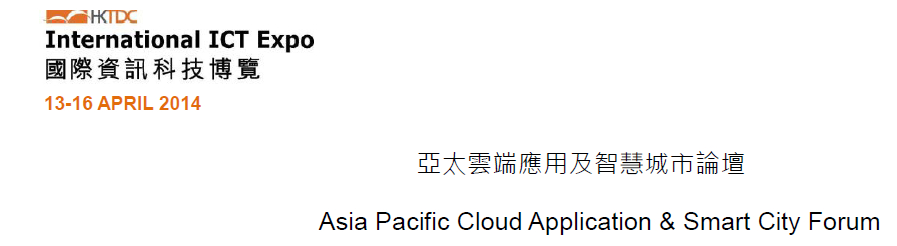 三、參會報名方法：APCA 和 HKITJC郵件報名（論壇官方郵箱）info@apcloudapps.org   itjcsec@hkitjc.org.hk合作機構邀請郵件報名（發邀請函郵箱）線上報名(香港貿發局官方網站)http://form.hktdc.com/UI_RegistrationSite/Registration/RegistrationForm.aspx?FORMID=7c904525-58a4-45c1-a62f-d6f80852bdb0&BYPASS=YES&LANGID=1&URLEVENTNAME=Int+ICT+Expo+2014+%28Pre+reg%29&URLFORMNAME=Seminar+Form&URLDATESCODE=00四、論壇組委會聯繫電話：香港：00852 - 2887 9113 (Attn: Ms. Millet So).深圳：0755 - 8303 7183 (Attn: Mr. Bill Peng).論壇議程 Forum Agenda論壇議程 Forum Agenda論壇議程 Forum Agenda論壇議程 Forum AgendaTimeTopicContentsKeynote Speaker13:30-14:00Registration 參會註冊14:00–14:10Welcome Speech  致歡迎詞Welcome Speech  致歡迎詞Welcome Speech  致歡迎詞14:10-14:15Opening Video  播放論壇主題視頻Opening Video  播放論壇主題視頻Opening Video  播放論壇主題視頻Topic One: Cloud Innovative Applications 雲端創新應用Topic One: Cloud Innovative Applications 雲端創新應用Topic One: Cloud Innovative Applications 雲端創新應用Topic One: Cloud Innovative Applications 雲端創新應用14:15-14:40Cloud App雲聯雲趨勢及其意義Trend of Inter-Cloud and its ImplicationsPower-All14:40-15:05Cloud App雲端資料安全的最佳策略Optimum Strategy for Cloud Data SecuritynwStor15:05-15:30Cloud App企業大資料的應用價值Valued Application of Big Data for EnterpriseCUHK15:30-15:45BreakVisit Show and Exchange  現場參觀及交流Visit Show and Exchange  現場參觀及交流Topic Two: Smart City Applications 智慧城市應用Topic Two: Smart City Applications 智慧城市應用Topic Two: Smart City Applications 智慧城市應用Topic Two: Smart City Applications 智慧城市應用15:45-16:10Smart City中國霧霾雲端解決方案Cloud Solution of China HazeHEX16:10-16:35Smart City智慧家居的發展和應用Development & Application of Smart HomeGDIOT16:35-17:00Smart City基於智慧城市的可持續創新Sustainable Innovate Based on Smart CityCASC17:00-17:15Interactive雲端服務需求Cloud Service Demand Special Guests17:15-17:20Awards雲端應用創新獎Cloud Innovative Application Award APCA 17:20-18:00Matching專案對接和人才配對Matching Projects & Pairing TalentAPCA18:00-20:00Release雲聯雲大賽啟動儀式Inter – Cloud CompetitionWWICA注明：特邀嘉賓將出席啟動儀式  Invited guests will attend the launching ceremony.注明：特邀嘉賓將出席啟動儀式  Invited guests will attend the launching ceremony.注明：特邀嘉賓將出席啟動儀式  Invited guests will attend the launching ceremony.注明：特邀嘉賓將出席啟動儀式  Invited guests will attend the launching ceremony.